HEAD VOLLEYBALL COACH AT BRYCE VALLEY HIGH SCHOOLPOSITION ANNOUNCMENT:	Garfield County School District is seeking applications for a girls head volleyball coach at Bryce Valley High School.  SALARY:	Coaching stipend will be paid according to the 2018-2019 Garfield County School District Extra-Curricular Activities Claim Voucher ($2,200 per season). QUALIFICATIONS:  	This position will require adequate knowledge of volleyball rules, skills, schedules, and safety. Applicants must have, or be willing to obtain, coaching, and CPR/First Aid certificates.  Candidates must satisfactorily pass an employment background check.  Applicants must work well and establish positive relationships with BVHS faculty, administration, athletes, and parents.APPLICATION:  	Interested individuals should submit a Garfield County School District classified application.  Please direct questions to Jeff Brinkerhoff at 435-679-8835 (office) or 435-231-2879 (cell) and applications packets to:  Bryce Valley High School PO Box 70721 West Bryce WayTropic, UT  84776Online application available:  www.garfk12.org Applications will be screened and the most qualified candidates will be granted interviews.  DEADLINE:  			Friday, May 18, 2018 at 12:00 p.m.Garfield County School District is an equal opportunity employer.Garfield County School District reserves the right to accept or reject any or all applications.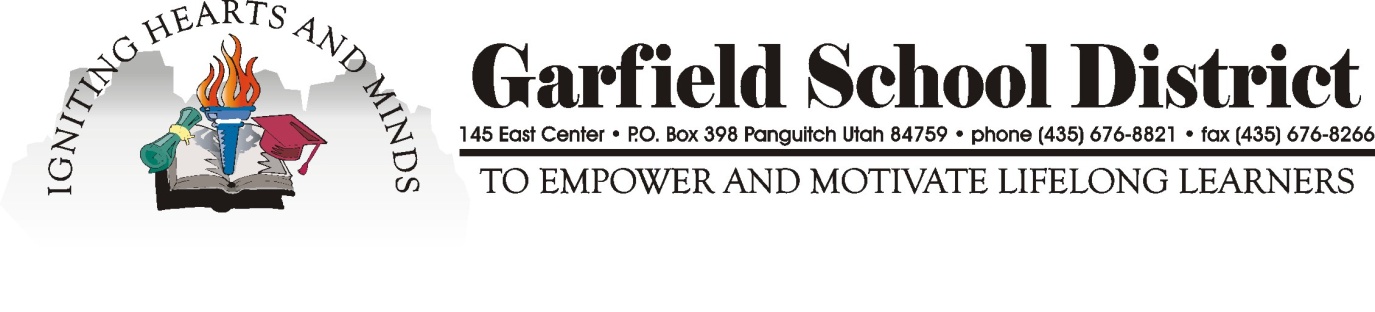 